KATIE MARTIN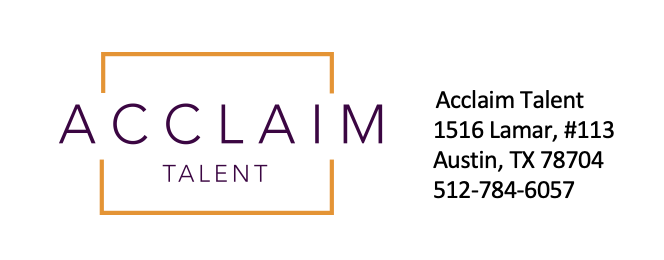 Height: 5’7”				Weight: 135				Hair: Brown			Eyes: Green			Date of Photo: May 2018Film	Beware of Who You Trust	Lead, Brenda			Gerneartion HopeThe Monkey’s Paw		Lead, Elizabeth			Cosmic Octopus ProductionsCybil				Lead, Caroline/Cybil		SoKa FilmsThe Car Wash			Lead, Nicole			SoKa FilmsClaire the Clairvoyant		Supporting, Claire’s Mom	SoKa FilmsFriends Forever			Lead, Alex			Imaginary Preview Productions	Open Waters			Lead, Gabby Ledford		Terrace Film WorksInevitable			Lead, Carol Burkhalter		Terrace Film WorkLaundry Night			Lead, Katie			Dir. Eman ElswiesyReasons For			Lead, Susan			Dir. Kale Adams6 Rounds of Chloe		Supporting, Ms. Berry		Lake Camp ProductionsUnrestrained			Supporting, Amelia		Silvermark Studios30 the Pilot			Featured, Mindy		Dir. Aryka RandallBad Romance			Featured			Dir. Chad HamiltonThe Preachers Mistress		Extra				Lifetime Movie NetworkThe Chase			Extra				20th Century FoxCommercialLuby’s					Principal OC		VT2 StudiosAmerican Express			Featured		Smuggler Films	IndustrialQuanta Safety				Lead, Mom		Ell CreativeSCI					Lead, Anna		TheatreUrinetown					Pennywise	Houston Community CollegePeter Pan					Indian		Miller Outdoor TheaterCinderella					Ensemble	Miller Outdoor TheaterStop the World- I Want to Get Off		Susan		University of St. ThomasPrintworkSpace Camp: The Great Adventure for NASA Hopefuls		Morrow Junior Books, NYTrainingZane Stephens, John Lansch and Eleese Lester- Private CoachingKate Revnel- Chris Wilson’s Studio for Actor’s, Inc. – Acting On-CameraJeanie Brandes- Film and Voice OverSpecial SkillsIce skating and ice hockey, rollerblading, horseback riding, knitting